COMPANY DETAILSCOMPANY DETAILSCOMPANY DETAILSCOMPANY DETAILSCOMPANY DETAILSCOMPANY DETAILSCOMPANY DETAILSCOMPANY DETAILSCOMPANY DETAILSCOMPANY DETAILSCOMPANY DETAILSCOMPANY DETAILSCOMPANY DETAILSCOMPANY DETAILSCOMPANY DETAILSCOMPANY DETAILSCOMPANY DETAILSCOMPANY DETAILSCOMPANY DETAILSCOMPANY DETAILSCOMPANY DETAILSCOMPANY DETAILSCOMPANY DETAILSCOMPANY DETAILSCOMPANY DETAILSCOMPANY DETAILSCOMPANY DETAILSBefore completing this form please read the attached terms and conditions below carefully.Before completing this form please read the attached terms and conditions below carefully.Before completing this form please read the attached terms and conditions below carefully.Before completing this form please read the attached terms and conditions below carefully.Before completing this form please read the attached terms and conditions below carefully.Before completing this form please read the attached terms and conditions below carefully.Before completing this form please read the attached terms and conditions below carefully.Before completing this form please read the attached terms and conditions below carefully.Before completing this form please read the attached terms and conditions below carefully.Before completing this form please read the attached terms and conditions below carefully.Before completing this form please read the attached terms and conditions below carefully.Before completing this form please read the attached terms and conditions below carefully.Before completing this form please read the attached terms and conditions below carefully.Before completing this form please read the attached terms and conditions below carefully.Before completing this form please read the attached terms and conditions below carefully.Before completing this form please read the attached terms and conditions below carefully.Before completing this form please read the attached terms and conditions below carefully.Before completing this form please read the attached terms and conditions below carefully.Before completing this form please read the attached terms and conditions below carefully.Before completing this form please read the attached terms and conditions below carefully.Before completing this form please read the attached terms and conditions below carefully.Before completing this form please read the attached terms and conditions below carefully.Before completing this form please read the attached terms and conditions below carefully.Before completing this form please read the attached terms and conditions below carefully.Before completing this form please read the attached terms and conditions below carefully.Before completing this form please read the attached terms and conditions below carefully.Before completing this form please read the attached terms and conditions below carefully.Contact NameContact NameContact NameContact NameContact NameContact NameContact NameContact NamePre-event:Pre-event:Pre-event:Pre-event:Pre-event:Pre-event:Contact NameContact NameContact NameContact NameContact NameContact NameContact NameContact NameDuring event: During event: During event: During event: During event: During event: Company / Organisation NameCompany / Organisation NameCompany / Organisation NameCompany / Organisation NameCompany / Organisation NameCompany / Organisation NameCompany / Organisation NameCompany / Organisation NameCompany / Organisation Trading AsCompany / Organisation Trading AsCompany / Organisation Trading AsCompany / Organisation Trading AsCompany / Organisation Trading AsCompany / Organisation Trading AsCompany / Organisation Trading AsCompany / Organisation Trading AsPostal AddressPostal AddressPostal AddressPostal AddressPostal AddressPostal AddressPostal AddressPostal AddressPostal AddressPostal AddressPostal AddressPostal AddressPostal AddressPostal AddressPostal AddressPostal AddressPostal AddressPostal AddressPostal AddressPostal AddressPostal AddressPostal AddressPostal AddressPostal AddressPostal AddressPostal AddressPostal AddressPostal AddressPostal AddressPostal AddressPostal AddressPostal AddressPostcode Postcode Postcode Postcode Postcode Contact Email AddressContact Email AddressContact Email AddressContact Email AddressContact Email AddressContact Email AddressContact Email AddressContact Email AddressContact Telephone NumberContact Telephone NumberContact Telephone NumberContact Telephone NumberContact Telephone NumberContact Telephone NumberContact Telephone NumberContact Telephone NumberContact Mobile NumberContact Mobile NumberContact Mobile NumberContact Mobile NumberContact Mobile NumberContact Mobile NumberContact Mobile NumberContact Mobile NumberBusiness Website AddressBusiness Website AddressBusiness Website AddressBusiness Website AddressBusiness Website AddressBusiness Website AddressBusiness Website AddressBusiness Website Addresswww. www. www. www. www. www. www. www. www. www. www. www. www. www. www. www. www. www. www. (may be used for advertising)(may be used for advertising)(may be used for advertising)(may be used for advertising)(may be used for advertising)(may be used for advertising)(may be used for advertising)(may be used for advertising)(may be used for advertising)(may be used for advertising)(may be used for advertising)(may be used for advertising)(may be used for advertising)(may be used for advertising)(may be used for advertising)(may be used for advertising)(may be used for advertising)(may be used for advertising)(may be used for advertising)(may be used for advertising)(may be used for advertising)(may be used for advertising)(may be used for advertising)(may be used for advertising)(may be used for advertising)(may be used for advertising)(may be used for advertising)Twitter HandleTwitter HandleTwitter HandleTwitter HandleTwitter HandleTwitter HandleTwitter HandleTwitter HandleFacebook Page:Facebook Page:Facebook Page:Facebook Page:Facebook Page:Facebook Page:Facebook Page:Facebook Page:www.facebook.com/ www.facebook.com/ www.facebook.com/ www.facebook.com/ www.facebook.com/ www.facebook.com/ www.facebook.com/ www.facebook.com/ www.facebook.com/ www.facebook.com/ www.facebook.com/ www.facebook.com/ www.facebook.com/ www.facebook.com/ www.facebook.com/ www.facebook.com/ www.facebook.com/ www.facebook.com/ www.facebook.com/ STALL INFORMATIONSTALL INFORMATIONSTALL INFORMATIONSTALL INFORMATIONSTALL INFORMATIONSTALL INFORMATIONSTALL INFORMATIONSTALL INFORMATIONSTALL INFORMATIONSTALL INFORMATIONSTALL INFORMATIONSTALL INFORMATIONSTALL INFORMATIONSTALL INFORMATIONSTALL INFORMATIONSTALL INFORMATIONSTALL INFORMATIONSTALL INFORMATIONSTALL INFORMATIONSTALL INFORMATIONSTALL INFORMATIONSTALL INFORMATIONSTALL INFORMATIONSTALL INFORMATIONSTALL INFORMATIONSTALL INFORMATIONSTALL INFORMATIONDo you sell?Do you sell?  Cold food      Cold food      Cold food      Hot food           Hot food           Hot food           Hot food           Hot food           Beverages  Beverages  Beverages  Beverages  Beverages  Beverages  Beverages  Beverages  Gifts   Gifts   Gifts   Gifts   Gifts   Gifts   Other    Other    Other  Type of Stall Required. Please check one box only. If multiple stalls are required, please complete a separate form for each. We do not provide equipment (gazebos, tables, chairs, generators, lighting etc).Type of Stall Required. Please check one box only. If multiple stalls are required, please complete a separate form for each. We do not provide equipment (gazebos, tables, chairs, generators, lighting etc).Type of Stall Required. Please check one box only. If multiple stalls are required, please complete a separate form for each. We do not provide equipment (gazebos, tables, chairs, generators, lighting etc).Type of Stall Required. Please check one box only. If multiple stalls are required, please complete a separate form for each. We do not provide equipment (gazebos, tables, chairs, generators, lighting etc).Type of Stall Required. Please check one box only. If multiple stalls are required, please complete a separate form for each. We do not provide equipment (gazebos, tables, chairs, generators, lighting etc).Type of Stall Required. Please check one box only. If multiple stalls are required, please complete a separate form for each. We do not provide equipment (gazebos, tables, chairs, generators, lighting etc).Type of Stall Required. Please check one box only. If multiple stalls are required, please complete a separate form for each. We do not provide equipment (gazebos, tables, chairs, generators, lighting etc).Type of Stall Required. Please check one box only. If multiple stalls are required, please complete a separate form for each. We do not provide equipment (gazebos, tables, chairs, generators, lighting etc).Type of Stall Required. Please check one box only. If multiple stalls are required, please complete a separate form for each. We do not provide equipment (gazebos, tables, chairs, generators, lighting etc).Type of Stall Required. Please check one box only. If multiple stalls are required, please complete a separate form for each. We do not provide equipment (gazebos, tables, chairs, generators, lighting etc).Type of Stall Required. Please check one box only. If multiple stalls are required, please complete a separate form for each. We do not provide equipment (gazebos, tables, chairs, generators, lighting etc).Type of Stall Required. Please check one box only. If multiple stalls are required, please complete a separate form for each. We do not provide equipment (gazebos, tables, chairs, generators, lighting etc).Type of Stall Required. Please check one box only. If multiple stalls are required, please complete a separate form for each. We do not provide equipment (gazebos, tables, chairs, generators, lighting etc).Type of Stall Required. Please check one box only. If multiple stalls are required, please complete a separate form for each. We do not provide equipment (gazebos, tables, chairs, generators, lighting etc).Type of Stall Required. Please check one box only. If multiple stalls are required, please complete a separate form for each. We do not provide equipment (gazebos, tables, chairs, generators, lighting etc).Type of Stall Required. Please check one box only. If multiple stalls are required, please complete a separate form for each. We do not provide equipment (gazebos, tables, chairs, generators, lighting etc).Type of Stall Required. Please check one box only. If multiple stalls are required, please complete a separate form for each. We do not provide equipment (gazebos, tables, chairs, generators, lighting etc).Type of Stall Required. Please check one box only. If multiple stalls are required, please complete a separate form for each. We do not provide equipment (gazebos, tables, chairs, generators, lighting etc).Type of Stall Required. Please check one box only. If multiple stalls are required, please complete a separate form for each. We do not provide equipment (gazebos, tables, chairs, generators, lighting etc).Type of Stall Required. Please check one box only. If multiple stalls are required, please complete a separate form for each. We do not provide equipment (gazebos, tables, chairs, generators, lighting etc).Type of Stall Required. Please check one box only. If multiple stalls are required, please complete a separate form for each. We do not provide equipment (gazebos, tables, chairs, generators, lighting etc).Type of Stall Required. Please check one box only. If multiple stalls are required, please complete a separate form for each. We do not provide equipment (gazebos, tables, chairs, generators, lighting etc).Type of Stall Required. Please check one box only. If multiple stalls are required, please complete a separate form for each. We do not provide equipment (gazebos, tables, chairs, generators, lighting etc).Type of Stall Required. Please check one box only. If multiple stalls are required, please complete a separate form for each. We do not provide equipment (gazebos, tables, chairs, generators, lighting etc).Type of Stall Required. Please check one box only. If multiple stalls are required, please complete a separate form for each. We do not provide equipment (gazebos, tables, chairs, generators, lighting etc).Type of Stall Required. Please check one box only. If multiple stalls are required, please complete a separate form for each. We do not provide equipment (gazebos, tables, chairs, generators, lighting etc).Type of Stall Required. Please check one box only. If multiple stalls are required, please complete a separate form for each. We do not provide equipment (gazebos, tables, chairs, generators, lighting etc).CRAFT / COLD FOOD / HOT FOODCRAFT / COLD FOOD / HOT FOODCRAFT / COLD FOOD / HOT FOODCRAFT / COLD FOOD / HOT FOODCRAFT / COLD FOOD / HOT FOODCRAFT / COLD FOOD / HOT FOODCRAFT / COLD FOOD / HOT FOODCRAFT / COLD FOOD / HOT FOODCRAFT / COLD FOOD / HOT FOODCHARITY / NOT FOR PROFITCHARITY / NOT FOR PROFITCHARITY / NOT FOR PROFITCHARITY / NOT FOR PROFITCHARITY / NOT FOR PROFITCHARITY / NOT FOR PROFITCHARITY / NOT FOR PROFITCHARITY / NOT FOR PROFITCHARITY / NOT FOR PROFITCHARITY / NOT FOR PROFITCHARITY / NOT FOR PROFITCHARITY / NOT FOR PROFITCHARITY / NOT FOR PROFITCHARITY / NOT FOR PROFITCHARITY / NOT FOR PROFITCHARITY / NOT FOR PROFITCHARITY / NOT FOR PROFITCHARITY / NOT FOR PROFITSingle Pitch 3x3mSingle Pitch 3x3mSingle Pitch 3x3mSingle Pitch 3x3m  £40  £40  £40  £40  £40Single Pitch 3x3mSingle Pitch 3x3mSingle Pitch 3x3mSingle Pitch 3x3mSingle Pitch 3x3mSingle Pitch 3x3mSingle Pitch 3x3mSingle Pitch 3x3mSingle Pitch 3x3mSingle Pitch 3x3mSingle Pitch 3x3mSingle Pitch 3x3mSingle Pitch 3x3mSingle Pitch 3x3mSingle Pitch 3x3mSingle Pitch 3x3m  free  free  freeDouble Pitch 6 x3mDouble Pitch 6 x3mDouble Pitch 6 x3mDouble Pitch 6 x3m  £70  £70  £70  £70  £70We do not provide additional lighting for stalls. Please describe what you will do to light your stall and products… Do not leave this blankWe do not provide additional lighting for stalls. Please describe what you will do to light your stall and products… Do not leave this blankWe do not provide additional lighting for stalls. Please describe what you will do to light your stall and products… Do not leave this blankWe do not provide additional lighting for stalls. Please describe what you will do to light your stall and products… Do not leave this blankWe do not provide additional lighting for stalls. Please describe what you will do to light your stall and products… Do not leave this blankWe do not provide additional lighting for stalls. Please describe what you will do to light your stall and products… Do not leave this blankWe do not provide additional lighting for stalls. Please describe what you will do to light your stall and products… Do not leave this blankWe do not provide additional lighting for stalls. Please describe what you will do to light your stall and products… Do not leave this blankWe do not provide additional lighting for stalls. Please describe what you will do to light your stall and products… Do not leave this blankWe do not provide additional lighting for stalls. Please describe what you will do to light your stall and products… Do not leave this blankWe do not provide additional lighting for stalls. Please describe what you will do to light your stall and products… Do not leave this blankWe do not provide additional lighting for stalls. Please describe what you will do to light your stall and products… Do not leave this blankWe do not provide additional lighting for stalls. Please describe what you will do to light your stall and products… Do not leave this blankWe do not provide additional lighting for stalls. Please describe what you will do to light your stall and products… Do not leave this blankWe do not provide additional lighting for stalls. Please describe what you will do to light your stall and products… Do not leave this blankWe do not provide additional lighting for stalls. Please describe what you will do to light your stall and products… Do not leave this blankWe do not provide additional lighting for stalls. Please describe what you will do to light your stall and products… Do not leave this blankWe do not provide additional lighting for stalls. Please describe what you will do to light your stall and products… Do not leave this blankWe do not provide additional lighting for stalls. Please describe what you will do to light your stall and products… Do not leave this blankWe do not provide additional lighting for stalls. Please describe what you will do to light your stall and products… Do not leave this blankWe do not provide additional lighting for stalls. Please describe what you will do to light your stall and products… Do not leave this blankWe do not provide additional lighting for stalls. Please describe what you will do to light your stall and products… Do not leave this blankWe do not provide additional lighting for stalls. Please describe what you will do to light your stall and products… Do not leave this blankWe do not provide additional lighting for stalls. Please describe what you will do to light your stall and products… Do not leave this blankWe do not provide additional lighting for stalls. Please describe what you will do to light your stall and products… Do not leave this blankWe do not provide additional lighting for stalls. Please describe what you will do to light your stall and products… Do not leave this blankWe do not provide additional lighting for stalls. Please describe what you will do to light your stall and products… Do not leave this blankIf your stall is housed in a vehicle which you serve from (for example a coffee van, please explain the type of vehicle and exact size…If your stall is housed in a vehicle which you serve from (for example a coffee van, please explain the type of vehicle and exact size…If your stall is housed in a vehicle which you serve from (for example a coffee van, please explain the type of vehicle and exact size…If your stall is housed in a vehicle which you serve from (for example a coffee van, please explain the type of vehicle and exact size…If your stall is housed in a vehicle which you serve from (for example a coffee van, please explain the type of vehicle and exact size…If your stall is housed in a vehicle which you serve from (for example a coffee van, please explain the type of vehicle and exact size…If your stall is housed in a vehicle which you serve from (for example a coffee van, please explain the type of vehicle and exact size…If your stall is housed in a vehicle which you serve from (for example a coffee van, please explain the type of vehicle and exact size…If your stall is housed in a vehicle which you serve from (for example a coffee van, please explain the type of vehicle and exact size…If your stall is housed in a vehicle which you serve from (for example a coffee van, please explain the type of vehicle and exact size…If your stall is housed in a vehicle which you serve from (for example a coffee van, please explain the type of vehicle and exact size…If your stall is housed in a vehicle which you serve from (for example a coffee van, please explain the type of vehicle and exact size…If your stall is housed in a vehicle which you serve from (for example a coffee van, please explain the type of vehicle and exact size…If your stall is housed in a vehicle which you serve from (for example a coffee van, please explain the type of vehicle and exact size…If your stall is housed in a vehicle which you serve from (for example a coffee van, please explain the type of vehicle and exact size…If your stall is housed in a vehicle which you serve from (for example a coffee van, please explain the type of vehicle and exact size…If your stall is housed in a vehicle which you serve from (for example a coffee van, please explain the type of vehicle and exact size…If your stall is housed in a vehicle which you serve from (for example a coffee van, please explain the type of vehicle and exact size…If your stall is housed in a vehicle which you serve from (for example a coffee van, please explain the type of vehicle and exact size…If your stall is housed in a vehicle which you serve from (for example a coffee van, please explain the type of vehicle and exact size…If your stall is housed in a vehicle which you serve from (for example a coffee van, please explain the type of vehicle and exact size…If your stall is housed in a vehicle which you serve from (for example a coffee van, please explain the type of vehicle and exact size…If your stall is housed in a vehicle which you serve from (for example a coffee van, please explain the type of vehicle and exact size…If your stall is housed in a vehicle which you serve from (for example a coffee van, please explain the type of vehicle and exact size…If your stall is housed in a vehicle which you serve from (for example a coffee van, please explain the type of vehicle and exact size…If your stall is housed in a vehicle which you serve from (for example a coffee van, please explain the type of vehicle and exact size…If your stall is housed in a vehicle which you serve from (for example a coffee van, please explain the type of vehicle and exact size…STALL PRODUCTS & ACTIVITIESSTALL PRODUCTS & ACTIVITIESSTALL PRODUCTS & ACTIVITIESSTALL PRODUCTS & ACTIVITIESSTALL PRODUCTS & ACTIVITIESSTALL PRODUCTS & ACTIVITIESSTALL PRODUCTS & ACTIVITIESSTALL PRODUCTS & ACTIVITIESSTALL PRODUCTS & ACTIVITIESSTALL PRODUCTS & ACTIVITIESSTALL PRODUCTS & ACTIVITIESSTALL PRODUCTS & ACTIVITIESSTALL PRODUCTS & ACTIVITIESSTALL PRODUCTS & ACTIVITIESSTALL PRODUCTS & ACTIVITIESSTALL PRODUCTS & ACTIVITIESSTALL PRODUCTS & ACTIVITIESSTALL PRODUCTS & ACTIVITIESSTALL PRODUCTS & ACTIVITIESSTALL PRODUCTS & ACTIVITIESSTALL PRODUCTS & ACTIVITIESSTALL PRODUCTS & ACTIVITIESSTALL PRODUCTS & ACTIVITIESSTALL PRODUCTS & ACTIVITIESSTALL PRODUCTS & ACTIVITIESSTALL PRODUCTS & ACTIVITIESSTALL PRODUCTS & ACTIVITIESProducts / Service for Sale / Fundraising ActivitiesWe will ensure that there is a balance of vendor types when approving applications, so please give as much detail as possible. What you list here may be used in promoting the event and will be used to plan the layout of the event… Products / Service for Sale / Fundraising ActivitiesWe will ensure that there is a balance of vendor types when approving applications, so please give as much detail as possible. What you list here may be used in promoting the event and will be used to plan the layout of the event… Products / Service for Sale / Fundraising ActivitiesWe will ensure that there is a balance of vendor types when approving applications, so please give as much detail as possible. What you list here may be used in promoting the event and will be used to plan the layout of the event… Products / Service for Sale / Fundraising ActivitiesWe will ensure that there is a balance of vendor types when approving applications, so please give as much detail as possible. What you list here may be used in promoting the event and will be used to plan the layout of the event… Products / Service for Sale / Fundraising ActivitiesWe will ensure that there is a balance of vendor types when approving applications, so please give as much detail as possible. What you list here may be used in promoting the event and will be used to plan the layout of the event… Products / Service for Sale / Fundraising ActivitiesWe will ensure that there is a balance of vendor types when approving applications, so please give as much detail as possible. What you list here may be used in promoting the event and will be used to plan the layout of the event… Products / Service for Sale / Fundraising ActivitiesWe will ensure that there is a balance of vendor types when approving applications, so please give as much detail as possible. What you list here may be used in promoting the event and will be used to plan the layout of the event… Products / Service for Sale / Fundraising ActivitiesWe will ensure that there is a balance of vendor types when approving applications, so please give as much detail as possible. What you list here may be used in promoting the event and will be used to plan the layout of the event… Products / Service for Sale / Fundraising ActivitiesWe will ensure that there is a balance of vendor types when approving applications, so please give as much detail as possible. What you list here may be used in promoting the event and will be used to plan the layout of the event… Products / Service for Sale / Fundraising ActivitiesWe will ensure that there is a balance of vendor types when approving applications, so please give as much detail as possible. What you list here may be used in promoting the event and will be used to plan the layout of the event… Products / Service for Sale / Fundraising ActivitiesWe will ensure that there is a balance of vendor types when approving applications, so please give as much detail as possible. What you list here may be used in promoting the event and will be used to plan the layout of the event… Products / Service for Sale / Fundraising ActivitiesWe will ensure that there is a balance of vendor types when approving applications, so please give as much detail as possible. What you list here may be used in promoting the event and will be used to plan the layout of the event… Products / Service for Sale / Fundraising ActivitiesWe will ensure that there is a balance of vendor types when approving applications, so please give as much detail as possible. What you list here may be used in promoting the event and will be used to plan the layout of the event… Products / Service for Sale / Fundraising ActivitiesWe will ensure that there is a balance of vendor types when approving applications, so please give as much detail as possible. What you list here may be used in promoting the event and will be used to plan the layout of the event… Products / Service for Sale / Fundraising ActivitiesWe will ensure that there is a balance of vendor types when approving applications, so please give as much detail as possible. What you list here may be used in promoting the event and will be used to plan the layout of the event… Products / Service for Sale / Fundraising ActivitiesWe will ensure that there is a balance of vendor types when approving applications, so please give as much detail as possible. What you list here may be used in promoting the event and will be used to plan the layout of the event… Products / Service for Sale / Fundraising ActivitiesWe will ensure that there is a balance of vendor types when approving applications, so please give as much detail as possible. What you list here may be used in promoting the event and will be used to plan the layout of the event… Products / Service for Sale / Fundraising ActivitiesWe will ensure that there is a balance of vendor types when approving applications, so please give as much detail as possible. What you list here may be used in promoting the event and will be used to plan the layout of the event… Products / Service for Sale / Fundraising ActivitiesWe will ensure that there is a balance of vendor types when approving applications, so please give as much detail as possible. What you list here may be used in promoting the event and will be used to plan the layout of the event… Products / Service for Sale / Fundraising ActivitiesWe will ensure that there is a balance of vendor types when approving applications, so please give as much detail as possible. What you list here may be used in promoting the event and will be used to plan the layout of the event… Products / Service for Sale / Fundraising ActivitiesWe will ensure that there is a balance of vendor types when approving applications, so please give as much detail as possible. What you list here may be used in promoting the event and will be used to plan the layout of the event… Products / Service for Sale / Fundraising ActivitiesWe will ensure that there is a balance of vendor types when approving applications, so please give as much detail as possible. What you list here may be used in promoting the event and will be used to plan the layout of the event… Products / Service for Sale / Fundraising ActivitiesWe will ensure that there is a balance of vendor types when approving applications, so please give as much detail as possible. What you list here may be used in promoting the event and will be used to plan the layout of the event… Products / Service for Sale / Fundraising ActivitiesWe will ensure that there is a balance of vendor types when approving applications, so please give as much detail as possible. What you list here may be used in promoting the event and will be used to plan the layout of the event… Products / Service for Sale / Fundraising ActivitiesWe will ensure that there is a balance of vendor types when approving applications, so please give as much detail as possible. What you list here may be used in promoting the event and will be used to plan the layout of the event… Products / Service for Sale / Fundraising ActivitiesWe will ensure that there is a balance of vendor types when approving applications, so please give as much detail as possible. What you list here may be used in promoting the event and will be used to plan the layout of the event… Products / Service for Sale / Fundraising ActivitiesWe will ensure that there is a balance of vendor types when approving applications, so please give as much detail as possible. What you list here may be used in promoting the event and will be used to plan the layout of the event… Please explain what you will do to give your stall a festive feel… Please explain what you will do to give your stall a festive feel… Please explain what you will do to give your stall a festive feel… Please explain what you will do to give your stall a festive feel… Please explain what you will do to give your stall a festive feel… Please explain what you will do to give your stall a festive feel… Please explain what you will do to give your stall a festive feel… Please explain what you will do to give your stall a festive feel… Please explain what you will do to give your stall a festive feel… Please explain what you will do to give your stall a festive feel… Please explain what you will do to give your stall a festive feel… Please explain what you will do to give your stall a festive feel… Please explain what you will do to give your stall a festive feel… Please explain what you will do to give your stall a festive feel… Please explain what you will do to give your stall a festive feel… Please explain what you will do to give your stall a festive feel… Please explain what you will do to give your stall a festive feel… Please explain what you will do to give your stall a festive feel… Please explain what you will do to give your stall a festive feel… Please explain what you will do to give your stall a festive feel… Please explain what you will do to give your stall a festive feel… Please explain what you will do to give your stall a festive feel… Please explain what you will do to give your stall a festive feel… Please explain what you will do to give your stall a festive feel… Please explain what you will do to give your stall a festive feel… Please explain what you will do to give your stall a festive feel… Please explain what you will do to give your stall a festive feel… FOOD & DRINK STALLS ONLY FOOD & DRINK STALLS ONLY FOOD & DRINK STALLS ONLY FOOD & DRINK STALLS ONLY FOOD & DRINK STALLS ONLY FOOD & DRINK STALLS ONLY FOOD & DRINK STALLS ONLY FOOD & DRINK STALLS ONLY FOOD & DRINK STALLS ONLY FOOD & DRINK STALLS ONLY FOOD & DRINK STALLS ONLY FOOD & DRINK STALLS ONLY FOOD & DRINK STALLS ONLY FOOD & DRINK STALLS ONLY FOOD & DRINK STALLS ONLY FOOD & DRINK STALLS ONLY FOOD & DRINK STALLS ONLY FOOD & DRINK STALLS ONLY FOOD & DRINK STALLS ONLY FOOD & DRINK STALLS ONLY FOOD & DRINK STALLS ONLY FOOD & DRINK STALLS ONLY FOOD & DRINK STALLS ONLY FOOD & DRINK STALLS ONLY FOOD & DRINK STALLS ONLY FOOD & DRINK STALLS ONLY FOOD & DRINK STALLS ONLY All food based stallholder applications will be checked by Rushmoor Borough Council’s Environmental Health Officers. You must confirm that you are a registered food business with your local authority before applying for a stall. If you are awaiting registration or have been classified ‘low risk’, please let us know with your application.All food based stallholder applications will be checked by Rushmoor Borough Council’s Environmental Health Officers. You must confirm that you are a registered food business with your local authority before applying for a stall. If you are awaiting registration or have been classified ‘low risk’, please let us know with your application.All food based stallholder applications will be checked by Rushmoor Borough Council’s Environmental Health Officers. You must confirm that you are a registered food business with your local authority before applying for a stall. If you are awaiting registration or have been classified ‘low risk’, please let us know with your application.All food based stallholder applications will be checked by Rushmoor Borough Council’s Environmental Health Officers. You must confirm that you are a registered food business with your local authority before applying for a stall. If you are awaiting registration or have been classified ‘low risk’, please let us know with your application.All food based stallholder applications will be checked by Rushmoor Borough Council’s Environmental Health Officers. You must confirm that you are a registered food business with your local authority before applying for a stall. If you are awaiting registration or have been classified ‘low risk’, please let us know with your application.All food based stallholder applications will be checked by Rushmoor Borough Council’s Environmental Health Officers. You must confirm that you are a registered food business with your local authority before applying for a stall. If you are awaiting registration or have been classified ‘low risk’, please let us know with your application.All food based stallholder applications will be checked by Rushmoor Borough Council’s Environmental Health Officers. You must confirm that you are a registered food business with your local authority before applying for a stall. If you are awaiting registration or have been classified ‘low risk’, please let us know with your application.All food based stallholder applications will be checked by Rushmoor Borough Council’s Environmental Health Officers. You must confirm that you are a registered food business with your local authority before applying for a stall. If you are awaiting registration or have been classified ‘low risk’, please let us know with your application.All food based stallholder applications will be checked by Rushmoor Borough Council’s Environmental Health Officers. You must confirm that you are a registered food business with your local authority before applying for a stall. If you are awaiting registration or have been classified ‘low risk’, please let us know with your application.All food based stallholder applications will be checked by Rushmoor Borough Council’s Environmental Health Officers. You must confirm that you are a registered food business with your local authority before applying for a stall. If you are awaiting registration or have been classified ‘low risk’, please let us know with your application.All food based stallholder applications will be checked by Rushmoor Borough Council’s Environmental Health Officers. You must confirm that you are a registered food business with your local authority before applying for a stall. If you are awaiting registration or have been classified ‘low risk’, please let us know with your application.All food based stallholder applications will be checked by Rushmoor Borough Council’s Environmental Health Officers. You must confirm that you are a registered food business with your local authority before applying for a stall. If you are awaiting registration or have been classified ‘low risk’, please let us know with your application.All food based stallholder applications will be checked by Rushmoor Borough Council’s Environmental Health Officers. You must confirm that you are a registered food business with your local authority before applying for a stall. If you are awaiting registration or have been classified ‘low risk’, please let us know with your application.All food based stallholder applications will be checked by Rushmoor Borough Council’s Environmental Health Officers. You must confirm that you are a registered food business with your local authority before applying for a stall. If you are awaiting registration or have been classified ‘low risk’, please let us know with your application.All food based stallholder applications will be checked by Rushmoor Borough Council’s Environmental Health Officers. You must confirm that you are a registered food business with your local authority before applying for a stall. If you are awaiting registration or have been classified ‘low risk’, please let us know with your application.All food based stallholder applications will be checked by Rushmoor Borough Council’s Environmental Health Officers. You must confirm that you are a registered food business with your local authority before applying for a stall. If you are awaiting registration or have been classified ‘low risk’, please let us know with your application.All food based stallholder applications will be checked by Rushmoor Borough Council’s Environmental Health Officers. You must confirm that you are a registered food business with your local authority before applying for a stall. If you are awaiting registration or have been classified ‘low risk’, please let us know with your application.All food based stallholder applications will be checked by Rushmoor Borough Council’s Environmental Health Officers. You must confirm that you are a registered food business with your local authority before applying for a stall. If you are awaiting registration or have been classified ‘low risk’, please let us know with your application.All food based stallholder applications will be checked by Rushmoor Borough Council’s Environmental Health Officers. You must confirm that you are a registered food business with your local authority before applying for a stall. If you are awaiting registration or have been classified ‘low risk’, please let us know with your application.All food based stallholder applications will be checked by Rushmoor Borough Council’s Environmental Health Officers. You must confirm that you are a registered food business with your local authority before applying for a stall. If you are awaiting registration or have been classified ‘low risk’, please let us know with your application.All food based stallholder applications will be checked by Rushmoor Borough Council’s Environmental Health Officers. You must confirm that you are a registered food business with your local authority before applying for a stall. If you are awaiting registration or have been classified ‘low risk’, please let us know with your application.All food based stallholder applications will be checked by Rushmoor Borough Council’s Environmental Health Officers. You must confirm that you are a registered food business with your local authority before applying for a stall. If you are awaiting registration or have been classified ‘low risk’, please let us know with your application.All food based stallholder applications will be checked by Rushmoor Borough Council’s Environmental Health Officers. You must confirm that you are a registered food business with your local authority before applying for a stall. If you are awaiting registration or have been classified ‘low risk’, please let us know with your application.All food based stallholder applications will be checked by Rushmoor Borough Council’s Environmental Health Officers. You must confirm that you are a registered food business with your local authority before applying for a stall. If you are awaiting registration or have been classified ‘low risk’, please let us know with your application.All food based stallholder applications will be checked by Rushmoor Borough Council’s Environmental Health Officers. You must confirm that you are a registered food business with your local authority before applying for a stall. If you are awaiting registration or have been classified ‘low risk’, please let us know with your application.All food based stallholder applications will be checked by Rushmoor Borough Council’s Environmental Health Officers. You must confirm that you are a registered food business with your local authority before applying for a stall. If you are awaiting registration or have been classified ‘low risk’, please let us know with your application.All food based stallholder applications will be checked by Rushmoor Borough Council’s Environmental Health Officers. You must confirm that you are a registered food business with your local authority before applying for a stall. If you are awaiting registration or have been classified ‘low risk’, please let us know with your application.Name of local authority your food business is registered withName of local authority your food business is registered withName of local authority your food business is registered withName of local authority your food business is registered withName of local authority your food business is registered withName of local authority your food business is registered withName of local authority your food business is registered withName of local authority your food business is registered withName of local authority your food business is registered withName of local authority your food business is registered withName of local authority your food business is registered withName of local authority your food business is registered withName of local authority your food business is registered withName of local authority your food business is registered withName of local authority your food business is registered withName of local authority your food business is registered withWhat name is your business registered in?What name is your business registered in?What name is your business registered in?What name is your business registered in?What name is your business registered in?What name is your business registered in?What name is your business registered in?What name is your business registered in?What name is your business registered in?What name is your business registered in?What name is your business registered in?What name is your business registered in?What name is your business registered in?What name is your business registered in?What name is your business registered in?What name is your business registered in?What is your current food hygiene rating? What is your current food hygiene rating? What is your current food hygiene rating? What is your current food hygiene rating? What is your current food hygiene rating? What is your current food hygiene rating? What is your current food hygiene rating? What is your current food hygiene rating? What is your current food hygiene rating? What is your current food hygiene rating? What is your current food hygiene rating? What is your current food hygiene rating? What is your current food hygiene rating? What is your current food hygiene rating? What is your current food hygiene rating? What is your current food hygiene rating? I confirm that I have food safety management procedures in placeI confirm that I have food safety management procedures in placeI confirm that I have food safety management procedures in placeI confirm that I have food safety management procedures in placeI confirm that I have food safety management procedures in placeI confirm that I have food safety management procedures in placeI confirm that I have food safety management procedures in placeI confirm that I have food safety management procedures in placeI confirm that I have food safety management procedures in placeI confirm that I have food safety management procedures in placeI confirm that I have food safety management procedures in placeI confirm that I have food safety management procedures in placeI confirm that I have food safety management procedures in placeI confirm that I have food safety management procedures in placeI confirm that I have food safety management procedures in placeI confirm that I have food safety management procedures in place  Yes  Yes  Yes  Yes  Yes  Yes  Yes  Yes  Yes  Yes  YesMethod of cooking (if relevant)Method of cooking (if relevant)Method of cooking (if relevant)Method of cooking (if relevant)Method of cooking (if relevant)Method of cooking (if relevant)Method of cooking (if relevant)Method of cooking (if relevant)Method of cooking (if relevant)Method of cooking (if relevant)Method of cooking (if relevant)Method of cooking (if relevant)Method of cooking (if relevant)Method of cooking (if relevant)Method of cooking (if relevant)Method of cooking (if relevant)Method of cooking (if relevant)Method of cooking (if relevant)Method of cooking (if relevant)Method of cooking (if relevant)Method of cooking (if relevant)Method of cooking (if relevant)Method of cooking (if relevant)Method of cooking (if relevant)Method of cooking (if relevant)Method of cooking (if relevant)Method of cooking (if relevant)  LPG (enclose gas safety certificates)  LPG (enclose gas safety certificates)  LPG (enclose gas safety certificates)  LPG (enclose gas safety certificates)  LPG (enclose gas safety certificates)  LPG (enclose gas safety certificates)  LPG (enclose gas safety certificates)  Diesel generator (enclose safety certificates  Diesel generator (enclose safety certificates  Diesel generator (enclose safety certificates  Diesel generator (enclose safety certificates  Diesel generator (enclose safety certificates  Diesel generator (enclose safety certificates  Diesel generator (enclose safety certificates  Diesel generator (enclose safety certificates  Diesel generator (enclose safety certificates  Diesel generator (enclose safety certificates  Diesel generator (enclose safety certificates  Diesel generator (enclose safety certificates  Diesel generator (enclose safety certificates  Diesel generator (enclose safety certificates  Diesel generator (enclose safety certificates  Diesel generator (enclose safety certificates  Diesel generator (enclose safety certificates  Diesel generator (enclose safety certificates  Diesel generator (enclose safety certificates  Diesel generator (enclose safety certificates  Charcoal  Charcoal  Charcoal  Charcoal  Charcoal  Charcoal  Charcoal  Other  Other  Other  Other  Otherspecify:specify:specify:specify:specify:I confirm that all appliances are PAT tested (evidence must be displayed on the day)I confirm that all appliances are PAT tested (evidence must be displayed on the day)I confirm that all appliances are PAT tested (evidence must be displayed on the day)I confirm that all appliances are PAT tested (evidence must be displayed on the day)I confirm that all appliances are PAT tested (evidence must be displayed on the day)I confirm that all appliances are PAT tested (evidence must be displayed on the day)I confirm that all appliances are PAT tested (evidence must be displayed on the day)I confirm that all appliances are PAT tested (evidence must be displayed on the day)I confirm that all appliances are PAT tested (evidence must be displayed on the day)I confirm that all appliances are PAT tested (evidence must be displayed on the day)I confirm that all appliances are PAT tested (evidence must be displayed on the day)I confirm that all appliances are PAT tested (evidence must be displayed on the day)I confirm that all appliances are PAT tested (evidence must be displayed on the day)I confirm that all appliances are PAT tested (evidence must be displayed on the day)I confirm that all appliances are PAT tested (evidence must be displayed on the day)I confirm that all appliances are PAT tested (evidence must be displayed on the day)I confirm that all appliances are PAT tested (evidence must be displayed on the day)I confirm that all appliances are PAT tested (evidence must be displayed on the day)I confirm that all appliances are PAT tested (evidence must be displayed on the day)I confirm that all appliances are PAT tested (evidence must be displayed on the day)I confirm that all appliances are PAT tested (evidence must be displayed on the day)  Yes  Yes  Yes  Yes  Yes  N/aRISK ASSESSMENTRISK ASSESSMENTRISK ASSESSMENTRISK ASSESSMENTRISK ASSESSMENTRISK ASSESSMENTRISK ASSESSMENTRISK ASSESSMENTRISK ASSESSMENTRISK ASSESSMENTRISK ASSESSMENTRISK ASSESSMENTRISK ASSESSMENTRISK ASSESSMENTRISK ASSESSMENTRISK ASSESSMENTRISK ASSESSMENTRISK ASSESSMENTRISK ASSESSMENTRISK ASSESSMENTRISK ASSESSMENTRISK ASSESSMENTRISK ASSESSMENTRISK ASSESSMENTRISK ASSESSMENTRISK ASSESSMENTRISK ASSESSMENTAll applicants must provide a risk assessment covering their market stall and the related hazards.  An example risk assessment template can be downloaded at www.fuseprojects.co.uk/upcomingevents. All applicants must provide a risk assessment covering their market stall and the related hazards.  An example risk assessment template can be downloaded at www.fuseprojects.co.uk/upcomingevents. All applicants must provide a risk assessment covering their market stall and the related hazards.  An example risk assessment template can be downloaded at www.fuseprojects.co.uk/upcomingevents. All applicants must provide a risk assessment covering their market stall and the related hazards.  An example risk assessment template can be downloaded at www.fuseprojects.co.uk/upcomingevents. All applicants must provide a risk assessment covering their market stall and the related hazards.  An example risk assessment template can be downloaded at www.fuseprojects.co.uk/upcomingevents. All applicants must provide a risk assessment covering their market stall and the related hazards.  An example risk assessment template can be downloaded at www.fuseprojects.co.uk/upcomingevents. All applicants must provide a risk assessment covering their market stall and the related hazards.  An example risk assessment template can be downloaded at www.fuseprojects.co.uk/upcomingevents. All applicants must provide a risk assessment covering their market stall and the related hazards.  An example risk assessment template can be downloaded at www.fuseprojects.co.uk/upcomingevents. All applicants must provide a risk assessment covering their market stall and the related hazards.  An example risk assessment template can be downloaded at www.fuseprojects.co.uk/upcomingevents. All applicants must provide a risk assessment covering their market stall and the related hazards.  An example risk assessment template can be downloaded at www.fuseprojects.co.uk/upcomingevents. All applicants must provide a risk assessment covering their market stall and the related hazards.  An example risk assessment template can be downloaded at www.fuseprojects.co.uk/upcomingevents. All applicants must provide a risk assessment covering their market stall and the related hazards.  An example risk assessment template can be downloaded at www.fuseprojects.co.uk/upcomingevents. All applicants must provide a risk assessment covering their market stall and the related hazards.  An example risk assessment template can be downloaded at www.fuseprojects.co.uk/upcomingevents. All applicants must provide a risk assessment covering their market stall and the related hazards.  An example risk assessment template can be downloaded at www.fuseprojects.co.uk/upcomingevents. All applicants must provide a risk assessment covering their market stall and the related hazards.  An example risk assessment template can be downloaded at www.fuseprojects.co.uk/upcomingevents. All applicants must provide a risk assessment covering their market stall and the related hazards.  An example risk assessment template can be downloaded at www.fuseprojects.co.uk/upcomingevents. All applicants must provide a risk assessment covering their market stall and the related hazards.  An example risk assessment template can be downloaded at www.fuseprojects.co.uk/upcomingevents. All applicants must provide a risk assessment covering their market stall and the related hazards.  An example risk assessment template can be downloaded at www.fuseprojects.co.uk/upcomingevents. All applicants must provide a risk assessment covering their market stall and the related hazards.  An example risk assessment template can be downloaded at www.fuseprojects.co.uk/upcomingevents. All applicants must provide a risk assessment covering their market stall and the related hazards.  An example risk assessment template can be downloaded at www.fuseprojects.co.uk/upcomingevents. All applicants must provide a risk assessment covering their market stall and the related hazards.  An example risk assessment template can be downloaded at www.fuseprojects.co.uk/upcomingevents. All applicants must provide a risk assessment covering their market stall and the related hazards.  An example risk assessment template can be downloaded at www.fuseprojects.co.uk/upcomingevents. All applicants must provide a risk assessment covering their market stall and the related hazards.  An example risk assessment template can be downloaded at www.fuseprojects.co.uk/upcomingevents. All applicants must provide a risk assessment covering their market stall and the related hazards.  An example risk assessment template can be downloaded at www.fuseprojects.co.uk/upcomingevents. All applicants must provide a risk assessment covering their market stall and the related hazards.  An example risk assessment template can be downloaded at www.fuseprojects.co.uk/upcomingevents. All applicants must provide a risk assessment covering their market stall and the related hazards.  An example risk assessment template can be downloaded at www.fuseprojects.co.uk/upcomingevents. All applicants must provide a risk assessment covering their market stall and the related hazards.  An example risk assessment template can be downloaded at www.fuseprojects.co.uk/upcomingevents. HEALTH & SAFETYHEALTH & SAFETYHEALTH & SAFETYHEALTH & SAFETYHEALTH & SAFETYHEALTH & SAFETYHEALTH & SAFETYHEALTH & SAFETYHEALTH & SAFETYHEALTH & SAFETYHEALTH & SAFETYHEALTH & SAFETYHEALTH & SAFETYHEALTH & SAFETYHEALTH & SAFETYHEALTH & SAFETYHEALTH & SAFETYHEALTH & SAFETYHEALTH & SAFETYHEALTH & SAFETYHEALTH & SAFETYHEALTH & SAFETYHEALTH & SAFETYHEALTH & SAFETYHEALTH & SAFETYHEALTH & SAFETYHEALTH & SAFETYWill you be bringing live animals with you for your pitch?Will you be bringing live animals with you for your pitch?Will you be bringing live animals with you for your pitch?Will you be bringing live animals with you for your pitch?Will you be bringing live animals with you for your pitch?Will you be bringing live animals with you for your pitch?Will you be bringing live animals with you for your pitch?Will you be bringing live animals with you for your pitch?Will you be bringing live animals with you for your pitch?Will you be bringing live animals with you for your pitch?Will you be bringing live animals with you for your pitch?Will you be bringing live animals with you for your pitch?Will you be bringing live animals with you for your pitch?Will you be bringing live animals with you for your pitch?Will you be bringing live animals with you for your pitch?Will you be bringing live animals with you for your pitch?Will you be bringing live animals with you for your pitch?Will you be bringing live animals with you for your pitch?Will you be bringing live animals with you for your pitch?Will you be bringing live animals with you for your pitch?Will you be bringing live animals with you for your pitch?  Yes  Yes  Yes  Yes  Yes  NoWill you be selling alcohol? (Enclose copy of personal licence & apply for TENs)Will you be selling alcohol? (Enclose copy of personal licence & apply for TENs)Will you be selling alcohol? (Enclose copy of personal licence & apply for TENs)Will you be selling alcohol? (Enclose copy of personal licence & apply for TENs)Will you be selling alcohol? (Enclose copy of personal licence & apply for TENs)Will you be selling alcohol? (Enclose copy of personal licence & apply for TENs)Will you be selling alcohol? (Enclose copy of personal licence & apply for TENs)Will you be selling alcohol? (Enclose copy of personal licence & apply for TENs)Will you be selling alcohol? (Enclose copy of personal licence & apply for TENs)Will you be selling alcohol? (Enclose copy of personal licence & apply for TENs)Will you be selling alcohol? (Enclose copy of personal licence & apply for TENs)Will you be selling alcohol? (Enclose copy of personal licence & apply for TENs)Will you be selling alcohol? (Enclose copy of personal licence & apply for TENs)Will you be selling alcohol? (Enclose copy of personal licence & apply for TENs)Will you be selling alcohol? (Enclose copy of personal licence & apply for TENs)Will you be selling alcohol? (Enclose copy of personal licence & apply for TENs)Will you be selling alcohol? (Enclose copy of personal licence & apply for TENs)Will you be selling alcohol? (Enclose copy of personal licence & apply for TENs)Will you be selling alcohol? (Enclose copy of personal licence & apply for TENs)Will you be selling alcohol? (Enclose copy of personal licence & apply for TENs)Will you be selling alcohol? (Enclose copy of personal licence & apply for TENs)  Yes  Yes  Yes  Yes  Yes  NoI agree not to play music on my stall I agree not to play music on my stall I agree not to play music on my stall I agree not to play music on my stall I agree not to play music on my stall I agree not to play music on my stall I agree not to play music on my stall I agree not to play music on my stall I agree not to play music on my stall I agree not to play music on my stall I agree not to play music on my stall I agree not to play music on my stall I agree not to play music on my stall I agree not to play music on my stall I agree not to play music on my stall I agree not to play music on my stall I agree not to play music on my stall I agree not to play music on my stall I agree not to play music on my stall I agree not to play music on my stall I agree not to play music on my stall   Yes  Yes  Yes  Yes  YesI agree to take my stall waste off-site to dispose of I agree to take my stall waste off-site to dispose of I agree to take my stall waste off-site to dispose of I agree to take my stall waste off-site to dispose of I agree to take my stall waste off-site to dispose of I agree to take my stall waste off-site to dispose of I agree to take my stall waste off-site to dispose of I agree to take my stall waste off-site to dispose of I agree to take my stall waste off-site to dispose of I agree to take my stall waste off-site to dispose of I agree to take my stall waste off-site to dispose of I agree to take my stall waste off-site to dispose of I agree to take my stall waste off-site to dispose of I agree to take my stall waste off-site to dispose of I agree to take my stall waste off-site to dispose of I agree to take my stall waste off-site to dispose of I agree to take my stall waste off-site to dispose of I agree to take my stall waste off-site to dispose of I agree to take my stall waste off-site to dispose of I agree to take my stall waste off-site to dispose of I agree to take my stall waste off-site to dispose of   Yes  Yes  Yes  Yes  YesPAYMENTPAYMENTPAYMENTPAYMENTPAYMENTPAYMENTPAYMENTPAYMENTPAYMENTPAYMENTPAYMENTPAYMENTPAYMENTPAYMENTPAYMENTPAYMENTPAYMENTPAYMENTPAYMENTPAYMENTPAYMENTPAYMENTPAYMENTPAYMENTPAYMENTPAYMENTPAYMENTPayment is strictly by cheque only. Please enclose a cheque made payable to ‘Fuse Projects’.  An invoice / receipt will be provided if the application is accepted. In the event of your application being unsuccessful any fees paid will be returned in full. Unfortunately we are unable to accept electronic payments. Please send a cheque by post clearly marked with your business name on the reverse if you are submitting your form by email. Cheques must be received before the application deadline. Payment is strictly by cheque only. Please enclose a cheque made payable to ‘Fuse Projects’.  An invoice / receipt will be provided if the application is accepted. In the event of your application being unsuccessful any fees paid will be returned in full. Unfortunately we are unable to accept electronic payments. Please send a cheque by post clearly marked with your business name on the reverse if you are submitting your form by email. Cheques must be received before the application deadline. Payment is strictly by cheque only. Please enclose a cheque made payable to ‘Fuse Projects’.  An invoice / receipt will be provided if the application is accepted. In the event of your application being unsuccessful any fees paid will be returned in full. Unfortunately we are unable to accept electronic payments. Please send a cheque by post clearly marked with your business name on the reverse if you are submitting your form by email. Cheques must be received before the application deadline. Payment is strictly by cheque only. Please enclose a cheque made payable to ‘Fuse Projects’.  An invoice / receipt will be provided if the application is accepted. In the event of your application being unsuccessful any fees paid will be returned in full. Unfortunately we are unable to accept electronic payments. Please send a cheque by post clearly marked with your business name on the reverse if you are submitting your form by email. Cheques must be received before the application deadline. Payment is strictly by cheque only. Please enclose a cheque made payable to ‘Fuse Projects’.  An invoice / receipt will be provided if the application is accepted. In the event of your application being unsuccessful any fees paid will be returned in full. Unfortunately we are unable to accept electronic payments. Please send a cheque by post clearly marked with your business name on the reverse if you are submitting your form by email. Cheques must be received before the application deadline. Payment is strictly by cheque only. Please enclose a cheque made payable to ‘Fuse Projects’.  An invoice / receipt will be provided if the application is accepted. In the event of your application being unsuccessful any fees paid will be returned in full. Unfortunately we are unable to accept electronic payments. Please send a cheque by post clearly marked with your business name on the reverse if you are submitting your form by email. Cheques must be received before the application deadline. Payment is strictly by cheque only. Please enclose a cheque made payable to ‘Fuse Projects’.  An invoice / receipt will be provided if the application is accepted. In the event of your application being unsuccessful any fees paid will be returned in full. Unfortunately we are unable to accept electronic payments. Please send a cheque by post clearly marked with your business name on the reverse if you are submitting your form by email. Cheques must be received before the application deadline. Payment is strictly by cheque only. Please enclose a cheque made payable to ‘Fuse Projects’.  An invoice / receipt will be provided if the application is accepted. In the event of your application being unsuccessful any fees paid will be returned in full. Unfortunately we are unable to accept electronic payments. Please send a cheque by post clearly marked with your business name on the reverse if you are submitting your form by email. Cheques must be received before the application deadline. Payment is strictly by cheque only. Please enclose a cheque made payable to ‘Fuse Projects’.  An invoice / receipt will be provided if the application is accepted. In the event of your application being unsuccessful any fees paid will be returned in full. Unfortunately we are unable to accept electronic payments. Please send a cheque by post clearly marked with your business name on the reverse if you are submitting your form by email. Cheques must be received before the application deadline. Payment is strictly by cheque only. Please enclose a cheque made payable to ‘Fuse Projects’.  An invoice / receipt will be provided if the application is accepted. In the event of your application being unsuccessful any fees paid will be returned in full. Unfortunately we are unable to accept electronic payments. Please send a cheque by post clearly marked with your business name on the reverse if you are submitting your form by email. Cheques must be received before the application deadline. Payment is strictly by cheque only. Please enclose a cheque made payable to ‘Fuse Projects’.  An invoice / receipt will be provided if the application is accepted. In the event of your application being unsuccessful any fees paid will be returned in full. Unfortunately we are unable to accept electronic payments. Please send a cheque by post clearly marked with your business name on the reverse if you are submitting your form by email. Cheques must be received before the application deadline. Payment is strictly by cheque only. Please enclose a cheque made payable to ‘Fuse Projects’.  An invoice / receipt will be provided if the application is accepted. In the event of your application being unsuccessful any fees paid will be returned in full. Unfortunately we are unable to accept electronic payments. Please send a cheque by post clearly marked with your business name on the reverse if you are submitting your form by email. Cheques must be received before the application deadline. Payment is strictly by cheque only. Please enclose a cheque made payable to ‘Fuse Projects’.  An invoice / receipt will be provided if the application is accepted. In the event of your application being unsuccessful any fees paid will be returned in full. Unfortunately we are unable to accept electronic payments. Please send a cheque by post clearly marked with your business name on the reverse if you are submitting your form by email. Cheques must be received before the application deadline. Payment is strictly by cheque only. Please enclose a cheque made payable to ‘Fuse Projects’.  An invoice / receipt will be provided if the application is accepted. In the event of your application being unsuccessful any fees paid will be returned in full. Unfortunately we are unable to accept electronic payments. Please send a cheque by post clearly marked with your business name on the reverse if you are submitting your form by email. Cheques must be received before the application deadline. Payment is strictly by cheque only. Please enclose a cheque made payable to ‘Fuse Projects’.  An invoice / receipt will be provided if the application is accepted. In the event of your application being unsuccessful any fees paid will be returned in full. Unfortunately we are unable to accept electronic payments. Please send a cheque by post clearly marked with your business name on the reverse if you are submitting your form by email. Cheques must be received before the application deadline. Payment is strictly by cheque only. Please enclose a cheque made payable to ‘Fuse Projects’.  An invoice / receipt will be provided if the application is accepted. In the event of your application being unsuccessful any fees paid will be returned in full. Unfortunately we are unable to accept electronic payments. Please send a cheque by post clearly marked with your business name on the reverse if you are submitting your form by email. Cheques must be received before the application deadline. Payment is strictly by cheque only. Please enclose a cheque made payable to ‘Fuse Projects’.  An invoice / receipt will be provided if the application is accepted. In the event of your application being unsuccessful any fees paid will be returned in full. Unfortunately we are unable to accept electronic payments. Please send a cheque by post clearly marked with your business name on the reverse if you are submitting your form by email. Cheques must be received before the application deadline. Payment is strictly by cheque only. Please enclose a cheque made payable to ‘Fuse Projects’.  An invoice / receipt will be provided if the application is accepted. In the event of your application being unsuccessful any fees paid will be returned in full. Unfortunately we are unable to accept electronic payments. Please send a cheque by post clearly marked with your business name on the reverse if you are submitting your form by email. Cheques must be received before the application deadline. Payment is strictly by cheque only. Please enclose a cheque made payable to ‘Fuse Projects’.  An invoice / receipt will be provided if the application is accepted. In the event of your application being unsuccessful any fees paid will be returned in full. Unfortunately we are unable to accept electronic payments. Please send a cheque by post clearly marked with your business name on the reverse if you are submitting your form by email. Cheques must be received before the application deadline. Payment is strictly by cheque only. Please enclose a cheque made payable to ‘Fuse Projects’.  An invoice / receipt will be provided if the application is accepted. In the event of your application being unsuccessful any fees paid will be returned in full. Unfortunately we are unable to accept electronic payments. Please send a cheque by post clearly marked with your business name on the reverse if you are submitting your form by email. Cheques must be received before the application deadline. Payment is strictly by cheque only. Please enclose a cheque made payable to ‘Fuse Projects’.  An invoice / receipt will be provided if the application is accepted. In the event of your application being unsuccessful any fees paid will be returned in full. Unfortunately we are unable to accept electronic payments. Please send a cheque by post clearly marked with your business name on the reverse if you are submitting your form by email. Cheques must be received before the application deadline. Payment is strictly by cheque only. Please enclose a cheque made payable to ‘Fuse Projects’.  An invoice / receipt will be provided if the application is accepted. In the event of your application being unsuccessful any fees paid will be returned in full. Unfortunately we are unable to accept electronic payments. Please send a cheque by post clearly marked with your business name on the reverse if you are submitting your form by email. Cheques must be received before the application deadline. Payment is strictly by cheque only. Please enclose a cheque made payable to ‘Fuse Projects’.  An invoice / receipt will be provided if the application is accepted. In the event of your application being unsuccessful any fees paid will be returned in full. Unfortunately we are unable to accept electronic payments. Please send a cheque by post clearly marked with your business name on the reverse if you are submitting your form by email. Cheques must be received before the application deadline. Payment is strictly by cheque only. Please enclose a cheque made payable to ‘Fuse Projects’.  An invoice / receipt will be provided if the application is accepted. In the event of your application being unsuccessful any fees paid will be returned in full. Unfortunately we are unable to accept electronic payments. Please send a cheque by post clearly marked with your business name on the reverse if you are submitting your form by email. Cheques must be received before the application deadline. Payment is strictly by cheque only. Please enclose a cheque made payable to ‘Fuse Projects’.  An invoice / receipt will be provided if the application is accepted. In the event of your application being unsuccessful any fees paid will be returned in full. Unfortunately we are unable to accept electronic payments. Please send a cheque by post clearly marked with your business name on the reverse if you are submitting your form by email. Cheques must be received before the application deadline. Payment is strictly by cheque only. Please enclose a cheque made payable to ‘Fuse Projects’.  An invoice / receipt will be provided if the application is accepted. In the event of your application being unsuccessful any fees paid will be returned in full. Unfortunately we are unable to accept electronic payments. Please send a cheque by post clearly marked with your business name on the reverse if you are submitting your form by email. Cheques must be received before the application deadline. Payment is strictly by cheque only. Please enclose a cheque made payable to ‘Fuse Projects’.  An invoice / receipt will be provided if the application is accepted. In the event of your application being unsuccessful any fees paid will be returned in full. Unfortunately we are unable to accept electronic payments. Please send a cheque by post clearly marked with your business name on the reverse if you are submitting your form by email. Cheques must be received before the application deadline. THE FOLLOWING DOCUMENTS MUST BE INCLUDED IN YOUR APPLICATIONTHE FOLLOWING DOCUMENTS MUST BE INCLUDED IN YOUR APPLICATIONTHE FOLLOWING DOCUMENTS MUST BE INCLUDED IN YOUR APPLICATIONTHE FOLLOWING DOCUMENTS MUST BE INCLUDED IN YOUR APPLICATIONTHE FOLLOWING DOCUMENTS MUST BE INCLUDED IN YOUR APPLICATIONTHE FOLLOWING DOCUMENTS MUST BE INCLUDED IN YOUR APPLICATIONTHE FOLLOWING DOCUMENTS MUST BE INCLUDED IN YOUR APPLICATIONTHE FOLLOWING DOCUMENTS MUST BE INCLUDED IN YOUR APPLICATIONTHE FOLLOWING DOCUMENTS MUST BE INCLUDED IN YOUR APPLICATIONTHE FOLLOWING DOCUMENTS MUST BE INCLUDED IN YOUR APPLICATIONTHE FOLLOWING DOCUMENTS MUST BE INCLUDED IN YOUR APPLICATIONTHE FOLLOWING DOCUMENTS MUST BE INCLUDED IN YOUR APPLICATIONTHE FOLLOWING DOCUMENTS MUST BE INCLUDED IN YOUR APPLICATIONTHE FOLLOWING DOCUMENTS MUST BE INCLUDED IN YOUR APPLICATIONTHE FOLLOWING DOCUMENTS MUST BE INCLUDED IN YOUR APPLICATIONTHE FOLLOWING DOCUMENTS MUST BE INCLUDED IN YOUR APPLICATIONTHE FOLLOWING DOCUMENTS MUST BE INCLUDED IN YOUR APPLICATIONTHE FOLLOWING DOCUMENTS MUST BE INCLUDED IN YOUR APPLICATIONTHE FOLLOWING DOCUMENTS MUST BE INCLUDED IN YOUR APPLICATIONTHE FOLLOWING DOCUMENTS MUST BE INCLUDED IN YOUR APPLICATIONTHE FOLLOWING DOCUMENTS MUST BE INCLUDED IN YOUR APPLICATIONTHE FOLLOWING DOCUMENTS MUST BE INCLUDED IN YOUR APPLICATIONTHE FOLLOWING DOCUMENTS MUST BE INCLUDED IN YOUR APPLICATIONTHE FOLLOWING DOCUMENTS MUST BE INCLUDED IN YOUR APPLICATIONTHE FOLLOWING DOCUMENTS MUST BE INCLUDED IN YOUR APPLICATIONTHE FOLLOWING DOCUMENTS MUST BE INCLUDED IN YOUR APPLICATIONTHE FOLLOWING DOCUMENTS MUST BE INCLUDED IN YOUR APPLICATIONThe following documents are required in order to process your application and must be sent with this application form. Incomplete applications will not be considered. Cheques must be received within 3 days of your application. The following documents are required in order to process your application and must be sent with this application form. Incomplete applications will not be considered. Cheques must be received within 3 days of your application. The following documents are required in order to process your application and must be sent with this application form. Incomplete applications will not be considered. Cheques must be received within 3 days of your application. The following documents are required in order to process your application and must be sent with this application form. Incomplete applications will not be considered. Cheques must be received within 3 days of your application. The following documents are required in order to process your application and must be sent with this application form. Incomplete applications will not be considered. Cheques must be received within 3 days of your application. The following documents are required in order to process your application and must be sent with this application form. Incomplete applications will not be considered. Cheques must be received within 3 days of your application. The following documents are required in order to process your application and must be sent with this application form. Incomplete applications will not be considered. Cheques must be received within 3 days of your application. The following documents are required in order to process your application and must be sent with this application form. Incomplete applications will not be considered. Cheques must be received within 3 days of your application. The following documents are required in order to process your application and must be sent with this application form. Incomplete applications will not be considered. Cheques must be received within 3 days of your application. The following documents are required in order to process your application and must be sent with this application form. Incomplete applications will not be considered. Cheques must be received within 3 days of your application. The following documents are required in order to process your application and must be sent with this application form. Incomplete applications will not be considered. Cheques must be received within 3 days of your application. The following documents are required in order to process your application and must be sent with this application form. Incomplete applications will not be considered. Cheques must be received within 3 days of your application. The following documents are required in order to process your application and must be sent with this application form. Incomplete applications will not be considered. Cheques must be received within 3 days of your application. The following documents are required in order to process your application and must be sent with this application form. Incomplete applications will not be considered. Cheques must be received within 3 days of your application. The following documents are required in order to process your application and must be sent with this application form. Incomplete applications will not be considered. Cheques must be received within 3 days of your application. The following documents are required in order to process your application and must be sent with this application form. Incomplete applications will not be considered. Cheques must be received within 3 days of your application. The following documents are required in order to process your application and must be sent with this application form. Incomplete applications will not be considered. Cheques must be received within 3 days of your application. The following documents are required in order to process your application and must be sent with this application form. Incomplete applications will not be considered. Cheques must be received within 3 days of your application. The following documents are required in order to process your application and must be sent with this application form. Incomplete applications will not be considered. Cheques must be received within 3 days of your application. The following documents are required in order to process your application and must be sent with this application form. Incomplete applications will not be considered. Cheques must be received within 3 days of your application. The following documents are required in order to process your application and must be sent with this application form. Incomplete applications will not be considered. Cheques must be received within 3 days of your application. The following documents are required in order to process your application and must be sent with this application form. Incomplete applications will not be considered. Cheques must be received within 3 days of your application. The following documents are required in order to process your application and must be sent with this application form. Incomplete applications will not be considered. Cheques must be received within 3 days of your application. The following documents are required in order to process your application and must be sent with this application form. Incomplete applications will not be considered. Cheques must be received within 3 days of your application. The following documents are required in order to process your application and must be sent with this application form. Incomplete applications will not be considered. Cheques must be received within 3 days of your application. The following documents are required in order to process your application and must be sent with this application form. Incomplete applications will not be considered. Cheques must be received within 3 days of your application. The following documents are required in order to process your application and must be sent with this application form. Incomplete applications will not be considered. Cheques must be received within 3 days of your application. Public Liability Insurance Schedule showing policy number, £ level of cover, expiry date and that you are covered for PUBLIC LIABILITY (not employer liability). The certificate date must cover the event.Public Liability Insurance Schedule showing policy number, £ level of cover, expiry date and that you are covered for PUBLIC LIABILITY (not employer liability). The certificate date must cover the event.Public Liability Insurance Schedule showing policy number, £ level of cover, expiry date and that you are covered for PUBLIC LIABILITY (not employer liability). The certificate date must cover the event.Public Liability Insurance Schedule showing policy number, £ level of cover, expiry date and that you are covered for PUBLIC LIABILITY (not employer liability). The certificate date must cover the event.Public Liability Insurance Schedule showing policy number, £ level of cover, expiry date and that you are covered for PUBLIC LIABILITY (not employer liability). The certificate date must cover the event.Public Liability Insurance Schedule showing policy number, £ level of cover, expiry date and that you are covered for PUBLIC LIABILITY (not employer liability). The certificate date must cover the event.Public Liability Insurance Schedule showing policy number, £ level of cover, expiry date and that you are covered for PUBLIC LIABILITY (not employer liability). The certificate date must cover the event.Public Liability Insurance Schedule showing policy number, £ level of cover, expiry date and that you are covered for PUBLIC LIABILITY (not employer liability). The certificate date must cover the event.Public Liability Insurance Schedule showing policy number, £ level of cover, expiry date and that you are covered for PUBLIC LIABILITY (not employer liability). The certificate date must cover the event.Public Liability Insurance Schedule showing policy number, £ level of cover, expiry date and that you are covered for PUBLIC LIABILITY (not employer liability). The certificate date must cover the event.Public Liability Insurance Schedule showing policy number, £ level of cover, expiry date and that you are covered for PUBLIC LIABILITY (not employer liability). The certificate date must cover the event.Public Liability Insurance Schedule showing policy number, £ level of cover, expiry date and that you are covered for PUBLIC LIABILITY (not employer liability). The certificate date must cover the event.Public Liability Insurance Schedule showing policy number, £ level of cover, expiry date and that you are covered for PUBLIC LIABILITY (not employer liability). The certificate date must cover the event.Public Liability Insurance Schedule showing policy number, £ level of cover, expiry date and that you are covered for PUBLIC LIABILITY (not employer liability). The certificate date must cover the event.Public Liability Insurance Schedule showing policy number, £ level of cover, expiry date and that you are covered for PUBLIC LIABILITY (not employer liability). The certificate date must cover the event.Public Liability Insurance Schedule showing policy number, £ level of cover, expiry date and that you are covered for PUBLIC LIABILITY (not employer liability). The certificate date must cover the event.Public Liability Insurance Schedule showing policy number, £ level of cover, expiry date and that you are covered for PUBLIC LIABILITY (not employer liability). The certificate date must cover the event.Public Liability Insurance Schedule showing policy number, £ level of cover, expiry date and that you are covered for PUBLIC LIABILITY (not employer liability). The certificate date must cover the event.Public Liability Insurance Schedule showing policy number, £ level of cover, expiry date and that you are covered for PUBLIC LIABILITY (not employer liability). The certificate date must cover the event.Public Liability Insurance Schedule showing policy number, £ level of cover, expiry date and that you are covered for PUBLIC LIABILITY (not employer liability). The certificate date must cover the event.Public Liability Insurance Schedule showing policy number, £ level of cover, expiry date and that you are covered for PUBLIC LIABILITY (not employer liability). The certificate date must cover the event.Public Liability Insurance Schedule showing policy number, £ level of cover, expiry date and that you are covered for PUBLIC LIABILITY (not employer liability). The certificate date must cover the event.  Yes  Yes  Yes  Yes  YesPhotographs of your stall and productsPhotographs of your stall and productsPhotographs of your stall and productsPhotographs of your stall and productsPhotographs of your stall and productsPhotographs of your stall and productsPhotographs of your stall and productsPhotographs of your stall and productsPhotographs of your stall and productsPhotographs of your stall and productsPhotographs of your stall and productsPhotographs of your stall and productsPhotographs of your stall and productsPhotographs of your stall and productsPhotographs of your stall and productsPhotographs of your stall and productsPhotographs of your stall and productsPhotographs of your stall and products  Yes  Yes  YesRisk assessmentRisk assessmentRisk assessmentRisk assessmentRisk assessmentRisk assessmentRisk assessmentRisk assessmentRisk assessmentRisk assessmentRisk assessmentRisk assessmentRisk assessmentRisk assessmentRisk assessmentRisk assessmentRisk assessmentRisk assessment  Yes  Yes  YesCheque Cheque Cheque Cheque Cheque Cheque Cheque Cheque Cheque Cheque Cheque Cheque Cheque Cheque Cheque Cheque Cheque Cheque   Yes  Yes  Yes  In post  In post  In post  In post  In post  In postFood hygiene certificate enclosedFood hygiene certificate enclosedFood hygiene certificate enclosedFood hygiene certificate enclosedFood hygiene certificate enclosedFood hygiene certificate enclosedFood hygiene certificate enclosedFood hygiene certificate enclosedFood hygiene certificate enclosedFood hygiene certificate enclosedFood hygiene certificate enclosedFood hygiene certificate enclosedFood hygiene certificate enclosedFood hygiene certificate enclosedFood hygiene certificate enclosedFood hygiene certificate enclosedFood hygiene certificate enclosedFood hygiene certificate enclosed  Yes  Yes  Yes  n/a  n/a  n/a  n/a  n/a  n/aFood safety training certificates enclosedFood safety training certificates enclosedFood safety training certificates enclosedFood safety training certificates enclosedFood safety training certificates enclosedFood safety training certificates enclosedFood safety training certificates enclosedFood safety training certificates enclosedFood safety training certificates enclosedFood safety training certificates enclosedFood safety training certificates enclosedFood safety training certificates enclosedFood safety training certificates enclosedFood safety training certificates enclosedFood safety training certificates enclosedFood safety training certificates enclosedFood safety training certificates enclosedFood safety training certificates enclosed  Yes  Yes  Yes  n/a  n/a  n/a  n/a  n/a  n/aGas Safety Certificate (in date) enclosedGas Safety Certificate (in date) enclosedGas Safety Certificate (in date) enclosedGas Safety Certificate (in date) enclosedGas Safety Certificate (in date) enclosedGas Safety Certificate (in date) enclosedGas Safety Certificate (in date) enclosedGas Safety Certificate (in date) enclosedGas Safety Certificate (in date) enclosedGas Safety Certificate (in date) enclosedGas Safety Certificate (in date) enclosedGas Safety Certificate (in date) enclosedGas Safety Certificate (in date) enclosedGas Safety Certificate (in date) enclosedGas Safety Certificate (in date) enclosedGas Safety Certificate (in date) enclosedGas Safety Certificate (in date) enclosedGas Safety Certificate (in date) enclosed  Yes  Yes  Yes  n/a  n/a  n/a  n/a  n/a  n/aRelevant generator licence enclosedRelevant generator licence enclosedRelevant generator licence enclosedRelevant generator licence enclosedRelevant generator licence enclosedRelevant generator licence enclosedRelevant generator licence enclosedRelevant generator licence enclosedRelevant generator licence enclosedRelevant generator licence enclosedRelevant generator licence enclosedRelevant generator licence enclosedRelevant generator licence enclosedRelevant generator licence enclosedRelevant generator licence enclosedRelevant generator licence enclosedRelevant generator licence enclosedRelevant generator licence enclosed  Yes  Yes  Yes  n/a  n/a  n/a  n/a  n/a  n/aCopy of Personal Licence (for alcohol sales)Copy of Personal Licence (for alcohol sales)Copy of Personal Licence (for alcohol sales)Copy of Personal Licence (for alcohol sales)Copy of Personal Licence (for alcohol sales)Copy of Personal Licence (for alcohol sales)Copy of Personal Licence (for alcohol sales)Copy of Personal Licence (for alcohol sales)Copy of Personal Licence (for alcohol sales)Copy of Personal Licence (for alcohol sales)Copy of Personal Licence (for alcohol sales)Copy of Personal Licence (for alcohol sales)Copy of Personal Licence (for alcohol sales)Copy of Personal Licence (for alcohol sales)Copy of Personal Licence (for alcohol sales)Copy of Personal Licence (for alcohol sales)Copy of Personal Licence (for alcohol sales)Copy of Personal Licence (for alcohol sales)  Yes  Yes  Yes  n/a  n/a  n/a  n/a  n/a  n/aDECLARATIONDECLARATIONDECLARATIONDECLARATIONDECLARATIONDECLARATIONDECLARATIONDECLARATIONDECLARATIONDECLARATIONDECLARATIONDECLARATIONDECLARATIONDECLARATIONDECLARATIONDECLARATIONDECLARATIONDECLARATIONDECLARATIONDECLARATIONDECLARATIONDECLARATIONDECLARATIONDECLARATIONDECLARATIONDECLARATIONDECLARATIONI confirm that I have enclosed the relevant documentation as laid out in the section above. I have enclosed / sent payment and understand that my application will be approved by the management team before a booking is confirmed. I understand that failure to provide all required documents and payment means the application will not be considered. I have read and agree to abide by the Fuse Projects booking terms and conditions, together with the Rushmoor Borough Council terms and conditions and understand that failure to comply with these terms and conditions will result in the cancellation of this agreement and/or dismissal from the event. By submitting the application form to trade you are signing and agreeing to all rules, regulations and terms and conditions set by Fuse Projects.I confirm that I have enclosed the relevant documentation as laid out in the section above. I have enclosed / sent payment and understand that my application will be approved by the management team before a booking is confirmed. I understand that failure to provide all required documents and payment means the application will not be considered. I have read and agree to abide by the Fuse Projects booking terms and conditions, together with the Rushmoor Borough Council terms and conditions and understand that failure to comply with these terms and conditions will result in the cancellation of this agreement and/or dismissal from the event. By submitting the application form to trade you are signing and agreeing to all rules, regulations and terms and conditions set by Fuse Projects.I confirm that I have enclosed the relevant documentation as laid out in the section above. I have enclosed / sent payment and understand that my application will be approved by the management team before a booking is confirmed. I understand that failure to provide all required documents and payment means the application will not be considered. I have read and agree to abide by the Fuse Projects booking terms and conditions, together with the Rushmoor Borough Council terms and conditions and understand that failure to comply with these terms and conditions will result in the cancellation of this agreement and/or dismissal from the event. By submitting the application form to trade you are signing and agreeing to all rules, regulations and terms and conditions set by Fuse Projects.I confirm that I have enclosed the relevant documentation as laid out in the section above. I have enclosed / sent payment and understand that my application will be approved by the management team before a booking is confirmed. I understand that failure to provide all required documents and payment means the application will not be considered. I have read and agree to abide by the Fuse Projects booking terms and conditions, together with the Rushmoor Borough Council terms and conditions and understand that failure to comply with these terms and conditions will result in the cancellation of this agreement and/or dismissal from the event. By submitting the application form to trade you are signing and agreeing to all rules, regulations and terms and conditions set by Fuse Projects.I confirm that I have enclosed the relevant documentation as laid out in the section above. I have enclosed / sent payment and understand that my application will be approved by the management team before a booking is confirmed. I understand that failure to provide all required documents and payment means the application will not be considered. I have read and agree to abide by the Fuse Projects booking terms and conditions, together with the Rushmoor Borough Council terms and conditions and understand that failure to comply with these terms and conditions will result in the cancellation of this agreement and/or dismissal from the event. By submitting the application form to trade you are signing and agreeing to all rules, regulations and terms and conditions set by Fuse Projects.I confirm that I have enclosed the relevant documentation as laid out in the section above. I have enclosed / sent payment and understand that my application will be approved by the management team before a booking is confirmed. I understand that failure to provide all required documents and payment means the application will not be considered. I have read and agree to abide by the Fuse Projects booking terms and conditions, together with the Rushmoor Borough Council terms and conditions and understand that failure to comply with these terms and conditions will result in the cancellation of this agreement and/or dismissal from the event. By submitting the application form to trade you are signing and agreeing to all rules, regulations and terms and conditions set by Fuse Projects.I confirm that I have enclosed the relevant documentation as laid out in the section above. I have enclosed / sent payment and understand that my application will be approved by the management team before a booking is confirmed. I understand that failure to provide all required documents and payment means the application will not be considered. I have read and agree to abide by the Fuse Projects booking terms and conditions, together with the Rushmoor Borough Council terms and conditions and understand that failure to comply with these terms and conditions will result in the cancellation of this agreement and/or dismissal from the event. By submitting the application form to trade you are signing and agreeing to all rules, regulations and terms and conditions set by Fuse Projects.I confirm that I have enclosed the relevant documentation as laid out in the section above. I have enclosed / sent payment and understand that my application will be approved by the management team before a booking is confirmed. I understand that failure to provide all required documents and payment means the application will not be considered. I have read and agree to abide by the Fuse Projects booking terms and conditions, together with the Rushmoor Borough Council terms and conditions and understand that failure to comply with these terms and conditions will result in the cancellation of this agreement and/or dismissal from the event. By submitting the application form to trade you are signing and agreeing to all rules, regulations and terms and conditions set by Fuse Projects.I confirm that I have enclosed the relevant documentation as laid out in the section above. I have enclosed / sent payment and understand that my application will be approved by the management team before a booking is confirmed. I understand that failure to provide all required documents and payment means the application will not be considered. I have read and agree to abide by the Fuse Projects booking terms and conditions, together with the Rushmoor Borough Council terms and conditions and understand that failure to comply with these terms and conditions will result in the cancellation of this agreement and/or dismissal from the event. By submitting the application form to trade you are signing and agreeing to all rules, regulations and terms and conditions set by Fuse Projects.I confirm that I have enclosed the relevant documentation as laid out in the section above. I have enclosed / sent payment and understand that my application will be approved by the management team before a booking is confirmed. I understand that failure to provide all required documents and payment means the application will not be considered. I have read and agree to abide by the Fuse Projects booking terms and conditions, together with the Rushmoor Borough Council terms and conditions and understand that failure to comply with these terms and conditions will result in the cancellation of this agreement and/or dismissal from the event. By submitting the application form to trade you are signing and agreeing to all rules, regulations and terms and conditions set by Fuse Projects.I confirm that I have enclosed the relevant documentation as laid out in the section above. I have enclosed / sent payment and understand that my application will be approved by the management team before a booking is confirmed. I understand that failure to provide all required documents and payment means the application will not be considered. I have read and agree to abide by the Fuse Projects booking terms and conditions, together with the Rushmoor Borough Council terms and conditions and understand that failure to comply with these terms and conditions will result in the cancellation of this agreement and/or dismissal from the event. By submitting the application form to trade you are signing and agreeing to all rules, regulations and terms and conditions set by Fuse Projects.I confirm that I have enclosed the relevant documentation as laid out in the section above. I have enclosed / sent payment and understand that my application will be approved by the management team before a booking is confirmed. I understand that failure to provide all required documents and payment means the application will not be considered. I have read and agree to abide by the Fuse Projects booking terms and conditions, together with the Rushmoor Borough Council terms and conditions and understand that failure to comply with these terms and conditions will result in the cancellation of this agreement and/or dismissal from the event. By submitting the application form to trade you are signing and agreeing to all rules, regulations and terms and conditions set by Fuse Projects.I confirm that I have enclosed the relevant documentation as laid out in the section above. I have enclosed / sent payment and understand that my application will be approved by the management team before a booking is confirmed. I understand that failure to provide all required documents and payment means the application will not be considered. I have read and agree to abide by the Fuse Projects booking terms and conditions, together with the Rushmoor Borough Council terms and conditions and understand that failure to comply with these terms and conditions will result in the cancellation of this agreement and/or dismissal from the event. By submitting the application form to trade you are signing and agreeing to all rules, regulations and terms and conditions set by Fuse Projects.I confirm that I have enclosed the relevant documentation as laid out in the section above. I have enclosed / sent payment and understand that my application will be approved by the management team before a booking is confirmed. I understand that failure to provide all required documents and payment means the application will not be considered. I have read and agree to abide by the Fuse Projects booking terms and conditions, together with the Rushmoor Borough Council terms and conditions and understand that failure to comply with these terms and conditions will result in the cancellation of this agreement and/or dismissal from the event. By submitting the application form to trade you are signing and agreeing to all rules, regulations and terms and conditions set by Fuse Projects.I confirm that I have enclosed the relevant documentation as laid out in the section above. I have enclosed / sent payment and understand that my application will be approved by the management team before a booking is confirmed. I understand that failure to provide all required documents and payment means the application will not be considered. I have read and agree to abide by the Fuse Projects booking terms and conditions, together with the Rushmoor Borough Council terms and conditions and understand that failure to comply with these terms and conditions will result in the cancellation of this agreement and/or dismissal from the event. By submitting the application form to trade you are signing and agreeing to all rules, regulations and terms and conditions set by Fuse Projects.I confirm that I have enclosed the relevant documentation as laid out in the section above. I have enclosed / sent payment and understand that my application will be approved by the management team before a booking is confirmed. I understand that failure to provide all required documents and payment means the application will not be considered. I have read and agree to abide by the Fuse Projects booking terms and conditions, together with the Rushmoor Borough Council terms and conditions and understand that failure to comply with these terms and conditions will result in the cancellation of this agreement and/or dismissal from the event. By submitting the application form to trade you are signing and agreeing to all rules, regulations and terms and conditions set by Fuse Projects.I confirm that I have enclosed the relevant documentation as laid out in the section above. I have enclosed / sent payment and understand that my application will be approved by the management team before a booking is confirmed. I understand that failure to provide all required documents and payment means the application will not be considered. I have read and agree to abide by the Fuse Projects booking terms and conditions, together with the Rushmoor Borough Council terms and conditions and understand that failure to comply with these terms and conditions will result in the cancellation of this agreement and/or dismissal from the event. By submitting the application form to trade you are signing and agreeing to all rules, regulations and terms and conditions set by Fuse Projects.I confirm that I have enclosed the relevant documentation as laid out in the section above. I have enclosed / sent payment and understand that my application will be approved by the management team before a booking is confirmed. I understand that failure to provide all required documents and payment means the application will not be considered. I have read and agree to abide by the Fuse Projects booking terms and conditions, together with the Rushmoor Borough Council terms and conditions and understand that failure to comply with these terms and conditions will result in the cancellation of this agreement and/or dismissal from the event. By submitting the application form to trade you are signing and agreeing to all rules, regulations and terms and conditions set by Fuse Projects.I confirm that I have enclosed the relevant documentation as laid out in the section above. I have enclosed / sent payment and understand that my application will be approved by the management team before a booking is confirmed. I understand that failure to provide all required documents and payment means the application will not be considered. I have read and agree to abide by the Fuse Projects booking terms and conditions, together with the Rushmoor Borough Council terms and conditions and understand that failure to comply with these terms and conditions will result in the cancellation of this agreement and/or dismissal from the event. By submitting the application form to trade you are signing and agreeing to all rules, regulations and terms and conditions set by Fuse Projects.I confirm that I have enclosed the relevant documentation as laid out in the section above. I have enclosed / sent payment and understand that my application will be approved by the management team before a booking is confirmed. I understand that failure to provide all required documents and payment means the application will not be considered. I have read and agree to abide by the Fuse Projects booking terms and conditions, together with the Rushmoor Borough Council terms and conditions and understand that failure to comply with these terms and conditions will result in the cancellation of this agreement and/or dismissal from the event. By submitting the application form to trade you are signing and agreeing to all rules, regulations and terms and conditions set by Fuse Projects.I confirm that I have enclosed the relevant documentation as laid out in the section above. I have enclosed / sent payment and understand that my application will be approved by the management team before a booking is confirmed. I understand that failure to provide all required documents and payment means the application will not be considered. I have read and agree to abide by the Fuse Projects booking terms and conditions, together with the Rushmoor Borough Council terms and conditions and understand that failure to comply with these terms and conditions will result in the cancellation of this agreement and/or dismissal from the event. By submitting the application form to trade you are signing and agreeing to all rules, regulations and terms and conditions set by Fuse Projects.I confirm that I have enclosed the relevant documentation as laid out in the section above. I have enclosed / sent payment and understand that my application will be approved by the management team before a booking is confirmed. I understand that failure to provide all required documents and payment means the application will not be considered. I have read and agree to abide by the Fuse Projects booking terms and conditions, together with the Rushmoor Borough Council terms and conditions and understand that failure to comply with these terms and conditions will result in the cancellation of this agreement and/or dismissal from the event. By submitting the application form to trade you are signing and agreeing to all rules, regulations and terms and conditions set by Fuse Projects.I confirm that I have enclosed the relevant documentation as laid out in the section above. I have enclosed / sent payment and understand that my application will be approved by the management team before a booking is confirmed. I understand that failure to provide all required documents and payment means the application will not be considered. I have read and agree to abide by the Fuse Projects booking terms and conditions, together with the Rushmoor Borough Council terms and conditions and understand that failure to comply with these terms and conditions will result in the cancellation of this agreement and/or dismissal from the event. By submitting the application form to trade you are signing and agreeing to all rules, regulations and terms and conditions set by Fuse Projects.I confirm that I have enclosed the relevant documentation as laid out in the section above. I have enclosed / sent payment and understand that my application will be approved by the management team before a booking is confirmed. I understand that failure to provide all required documents and payment means the application will not be considered. I have read and agree to abide by the Fuse Projects booking terms and conditions, together with the Rushmoor Borough Council terms and conditions and understand that failure to comply with these terms and conditions will result in the cancellation of this agreement and/or dismissal from the event. By submitting the application form to trade you are signing and agreeing to all rules, regulations and terms and conditions set by Fuse Projects.I confirm that I have enclosed the relevant documentation as laid out in the section above. I have enclosed / sent payment and understand that my application will be approved by the management team before a booking is confirmed. I understand that failure to provide all required documents and payment means the application will not be considered. I have read and agree to abide by the Fuse Projects booking terms and conditions, together with the Rushmoor Borough Council terms and conditions and understand that failure to comply with these terms and conditions will result in the cancellation of this agreement and/or dismissal from the event. By submitting the application form to trade you are signing and agreeing to all rules, regulations and terms and conditions set by Fuse Projects.I confirm that I have enclosed the relevant documentation as laid out in the section above. I have enclosed / sent payment and understand that my application will be approved by the management team before a booking is confirmed. I understand that failure to provide all required documents and payment means the application will not be considered. I have read and agree to abide by the Fuse Projects booking terms and conditions, together with the Rushmoor Borough Council terms and conditions and understand that failure to comply with these terms and conditions will result in the cancellation of this agreement and/or dismissal from the event. By submitting the application form to trade you are signing and agreeing to all rules, regulations and terms and conditions set by Fuse Projects.I confirm that I have enclosed the relevant documentation as laid out in the section above. I have enclosed / sent payment and understand that my application will be approved by the management team before a booking is confirmed. I understand that failure to provide all required documents and payment means the application will not be considered. I have read and agree to abide by the Fuse Projects booking terms and conditions, together with the Rushmoor Borough Council terms and conditions and understand that failure to comply with these terms and conditions will result in the cancellation of this agreement and/or dismissal from the event. By submitting the application form to trade you are signing and agreeing to all rules, regulations and terms and conditions set by Fuse Projects.SignedSignedNameNameNameNameNameNameDateDateDateDateName of BusinessName of BusinessApplication deadline is 5pm on Friday 10 November 2017. Please send completed applications and supporting documents by email to jenny@fuseprojects.co.uk or by post to: Farnborough Frost Fair, C/o Fuse Projects, 20 Butts Road, Alton GU34 1NB.Application deadline is 5pm on Friday 10 November 2017. Please send completed applications and supporting documents by email to jenny@fuseprojects.co.uk or by post to: Farnborough Frost Fair, C/o Fuse Projects, 20 Butts Road, Alton GU34 1NB.Application deadline is 5pm on Friday 10 November 2017. Please send completed applications and supporting documents by email to jenny@fuseprojects.co.uk or by post to: Farnborough Frost Fair, C/o Fuse Projects, 20 Butts Road, Alton GU34 1NB.Application deadline is 5pm on Friday 10 November 2017. Please send completed applications and supporting documents by email to jenny@fuseprojects.co.uk or by post to: Farnborough Frost Fair, C/o Fuse Projects, 20 Butts Road, Alton GU34 1NB.Application deadline is 5pm on Friday 10 November 2017. Please send completed applications and supporting documents by email to jenny@fuseprojects.co.uk or by post to: Farnborough Frost Fair, C/o Fuse Projects, 20 Butts Road, Alton GU34 1NB.Application deadline is 5pm on Friday 10 November 2017. Please send completed applications and supporting documents by email to jenny@fuseprojects.co.uk or by post to: Farnborough Frost Fair, C/o Fuse Projects, 20 Butts Road, Alton GU34 1NB.Application deadline is 5pm on Friday 10 November 2017. Please send completed applications and supporting documents by email to jenny@fuseprojects.co.uk or by post to: Farnborough Frost Fair, C/o Fuse Projects, 20 Butts Road, Alton GU34 1NB.Application deadline is 5pm on Friday 10 November 2017. Please send completed applications and supporting documents by email to jenny@fuseprojects.co.uk or by post to: Farnborough Frost Fair, C/o Fuse Projects, 20 Butts Road, Alton GU34 1NB.Application deadline is 5pm on Friday 10 November 2017. Please send completed applications and supporting documents by email to jenny@fuseprojects.co.uk or by post to: Farnborough Frost Fair, C/o Fuse Projects, 20 Butts Road, Alton GU34 1NB.Application deadline is 5pm on Friday 10 November 2017. Please send completed applications and supporting documents by email to jenny@fuseprojects.co.uk or by post to: Farnborough Frost Fair, C/o Fuse Projects, 20 Butts Road, Alton GU34 1NB.Application deadline is 5pm on Friday 10 November 2017. Please send completed applications and supporting documents by email to jenny@fuseprojects.co.uk or by post to: Farnborough Frost Fair, C/o Fuse Projects, 20 Butts Road, Alton GU34 1NB.Application deadline is 5pm on Friday 10 November 2017. Please send completed applications and supporting documents by email to jenny@fuseprojects.co.uk or by post to: Farnborough Frost Fair, C/o Fuse Projects, 20 Butts Road, Alton GU34 1NB.Application deadline is 5pm on Friday 10 November 2017. Please send completed applications and supporting documents by email to jenny@fuseprojects.co.uk or by post to: Farnborough Frost Fair, C/o Fuse Projects, 20 Butts Road, Alton GU34 1NB.Application deadline is 5pm on Friday 10 November 2017. Please send completed applications and supporting documents by email to jenny@fuseprojects.co.uk or by post to: Farnborough Frost Fair, C/o Fuse Projects, 20 Butts Road, Alton GU34 1NB.Application deadline is 5pm on Friday 10 November 2017. Please send completed applications and supporting documents by email to jenny@fuseprojects.co.uk or by post to: Farnborough Frost Fair, C/o Fuse Projects, 20 Butts Road, Alton GU34 1NB.Application deadline is 5pm on Friday 10 November 2017. Please send completed applications and supporting documents by email to jenny@fuseprojects.co.uk or by post to: Farnborough Frost Fair, C/o Fuse Projects, 20 Butts Road, Alton GU34 1NB.Application deadline is 5pm on Friday 10 November 2017. Please send completed applications and supporting documents by email to jenny@fuseprojects.co.uk or by post to: Farnborough Frost Fair, C/o Fuse Projects, 20 Butts Road, Alton GU34 1NB.Application deadline is 5pm on Friday 10 November 2017. Please send completed applications and supporting documents by email to jenny@fuseprojects.co.uk or by post to: Farnborough Frost Fair, C/o Fuse Projects, 20 Butts Road, Alton GU34 1NB.Application deadline is 5pm on Friday 10 November 2017. Please send completed applications and supporting documents by email to jenny@fuseprojects.co.uk or by post to: Farnborough Frost Fair, C/o Fuse Projects, 20 Butts Road, Alton GU34 1NB.Application deadline is 5pm on Friday 10 November 2017. Please send completed applications and supporting documents by email to jenny@fuseprojects.co.uk or by post to: Farnborough Frost Fair, C/o Fuse Projects, 20 Butts Road, Alton GU34 1NB.Application deadline is 5pm on Friday 10 November 2017. Please send completed applications and supporting documents by email to jenny@fuseprojects.co.uk or by post to: Farnborough Frost Fair, C/o Fuse Projects, 20 Butts Road, Alton GU34 1NB.Application deadline is 5pm on Friday 10 November 2017. Please send completed applications and supporting documents by email to jenny@fuseprojects.co.uk or by post to: Farnborough Frost Fair, C/o Fuse Projects, 20 Butts Road, Alton GU34 1NB.Application deadline is 5pm on Friday 10 November 2017. Please send completed applications and supporting documents by email to jenny@fuseprojects.co.uk or by post to: Farnborough Frost Fair, C/o Fuse Projects, 20 Butts Road, Alton GU34 1NB.Application deadline is 5pm on Friday 10 November 2017. Please send completed applications and supporting documents by email to jenny@fuseprojects.co.uk or by post to: Farnborough Frost Fair, C/o Fuse Projects, 20 Butts Road, Alton GU34 1NB.Application deadline is 5pm on Friday 10 November 2017. Please send completed applications and supporting documents by email to jenny@fuseprojects.co.uk or by post to: Farnborough Frost Fair, C/o Fuse Projects, 20 Butts Road, Alton GU34 1NB.Application deadline is 5pm on Friday 10 November 2017. Please send completed applications and supporting documents by email to jenny@fuseprojects.co.uk or by post to: Farnborough Frost Fair, C/o Fuse Projects, 20 Butts Road, Alton GU34 1NB.Application deadline is 5pm on Friday 10 November 2017. Please send completed applications and supporting documents by email to jenny@fuseprojects.co.uk or by post to: Farnborough Frost Fair, C/o Fuse Projects, 20 Butts Road, Alton GU34 1NB.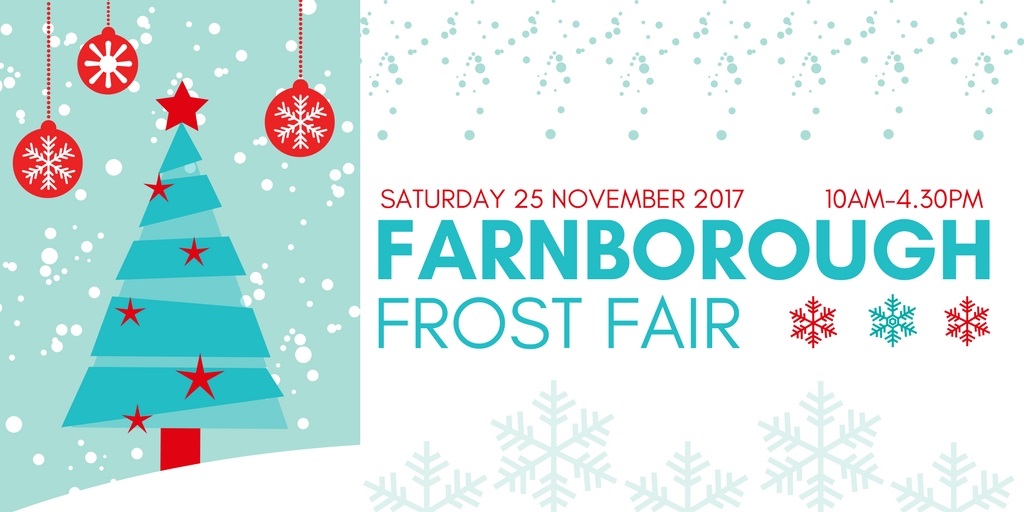 